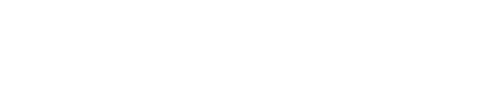 Moodular™ Duo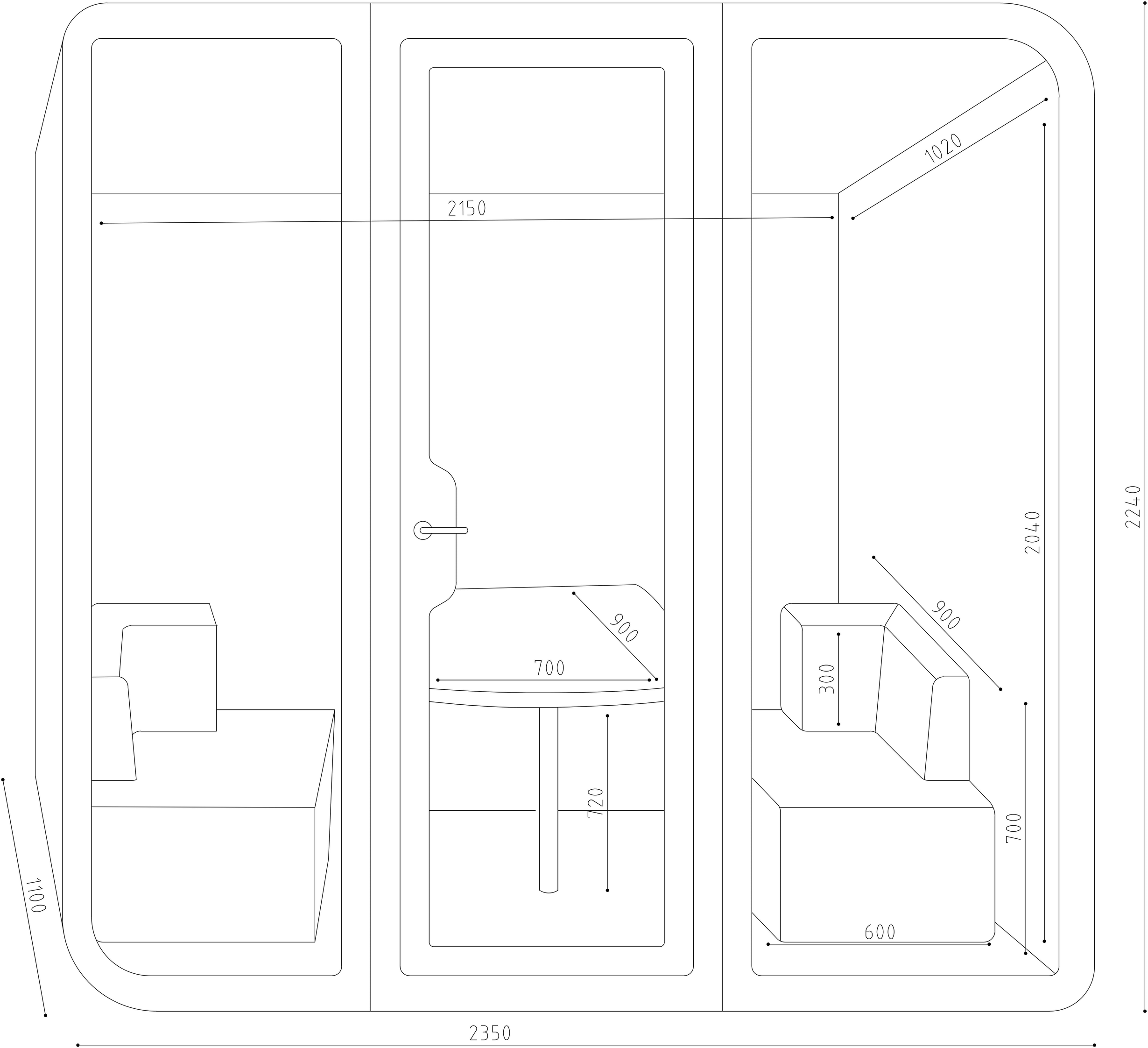 Офисная капсула для 2Акустическая капсула Moodular™ Duo — лучшее место для проведения приватных деловых встреч. В капсуле есть все для абсолютного комфорта и концентрации.Капсула Duo великолепно подходит для повседневной работы вдвоем, митапов тет-а-тет, собеседований.Цена: по запросу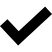 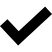 ГабаритыОсобенностиОпции102 x 215 x 204 см | внутри110 x 235 x 224 см | снаружи 650кг — весГибридная вентиляция Датчик присутствияСветовой диммер – цена по запросуСенсорное затемнение – цена по запросу стекла, одна секция – цена по запросуГлухая стенка вместо стекла, одна секция – цена по запросуБессрочная гарантияРегулярное ТО и апгрейды Мощная шумоизоляция 50Дб Абсолютная кастомизация Световой диммер Моментальная подзарядкаУмная электроника Гибридная вентиляция Сенсорное затемнение Любой цвет внутри и снаружи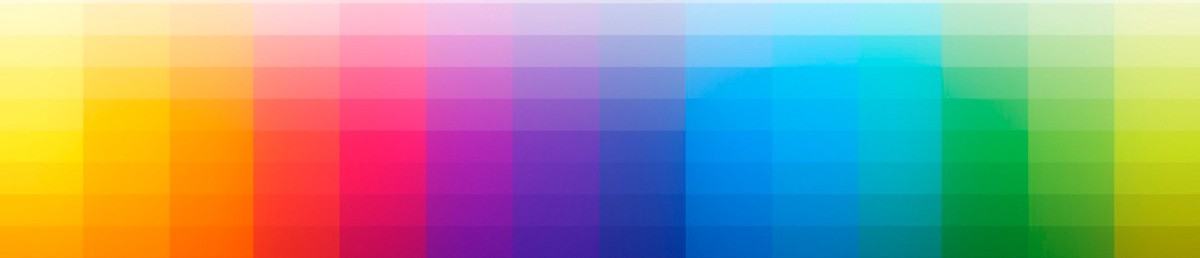 Комплектация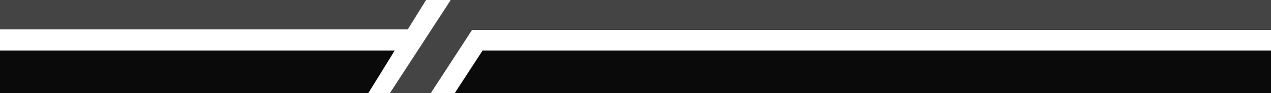 Мягкий диванчик: 2штСмарт-стол: USBx2 + 220Vx2Moodular™ Duo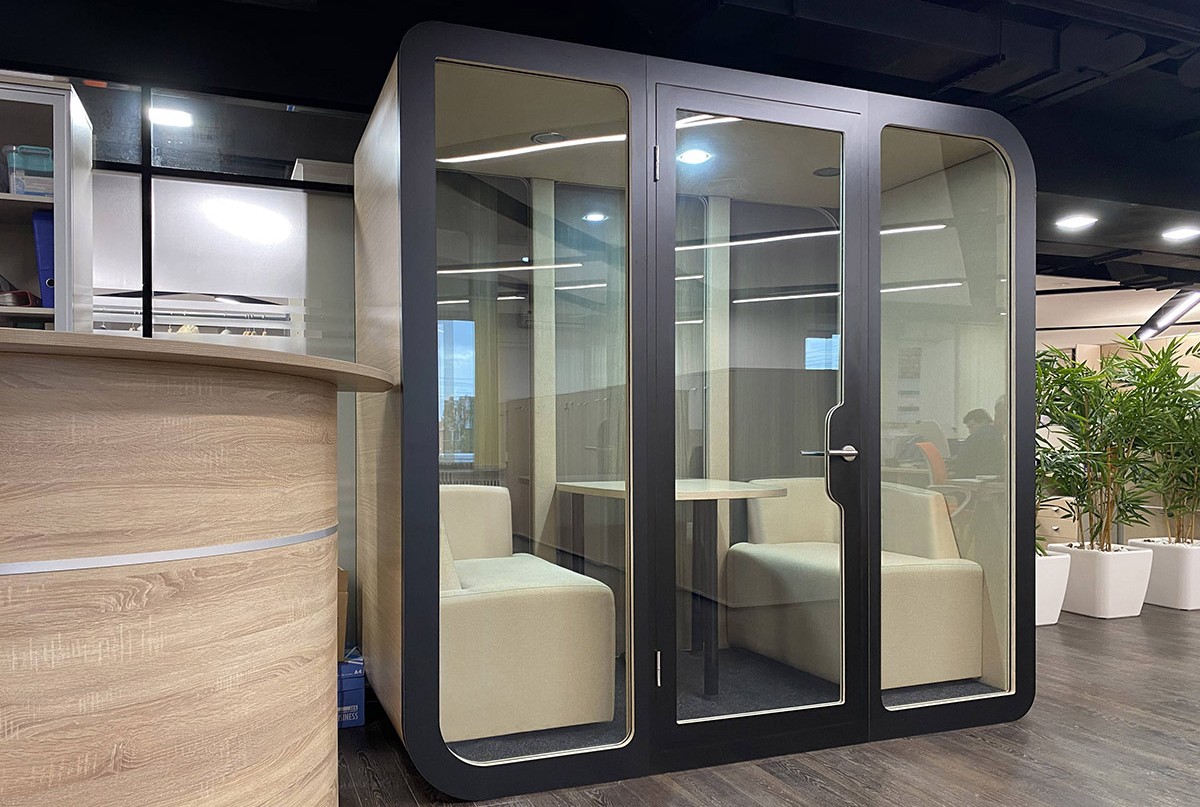 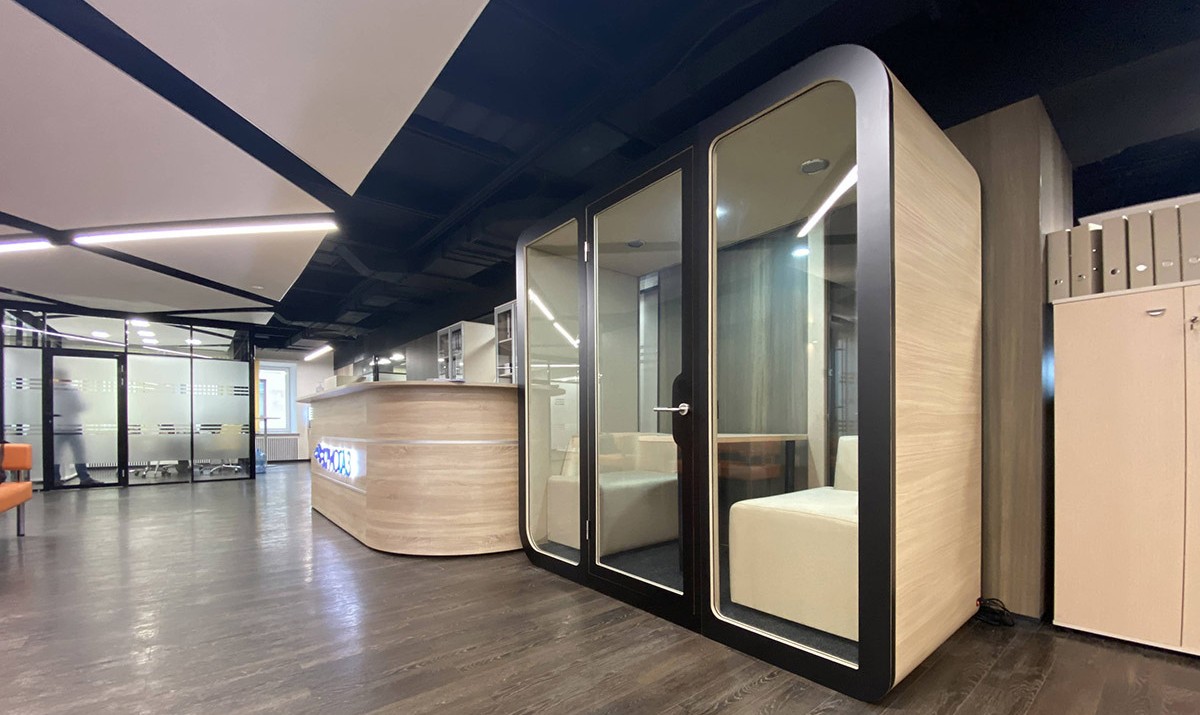 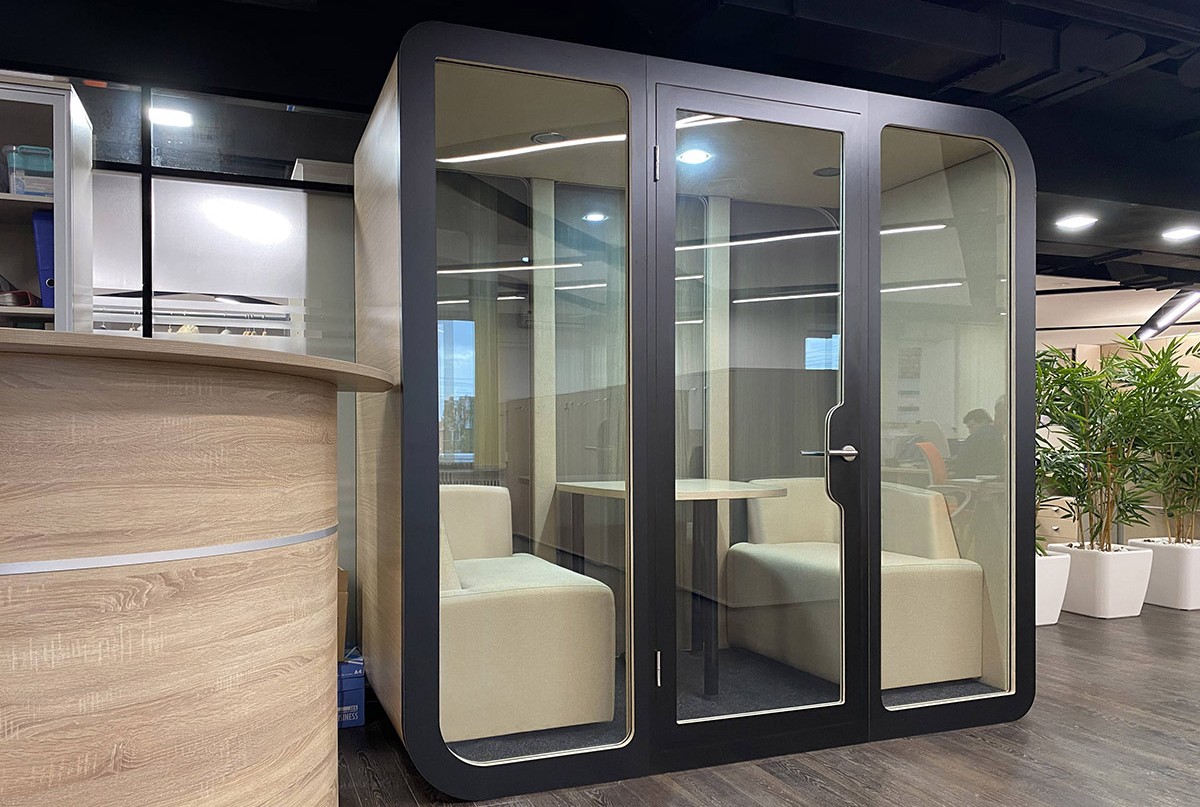 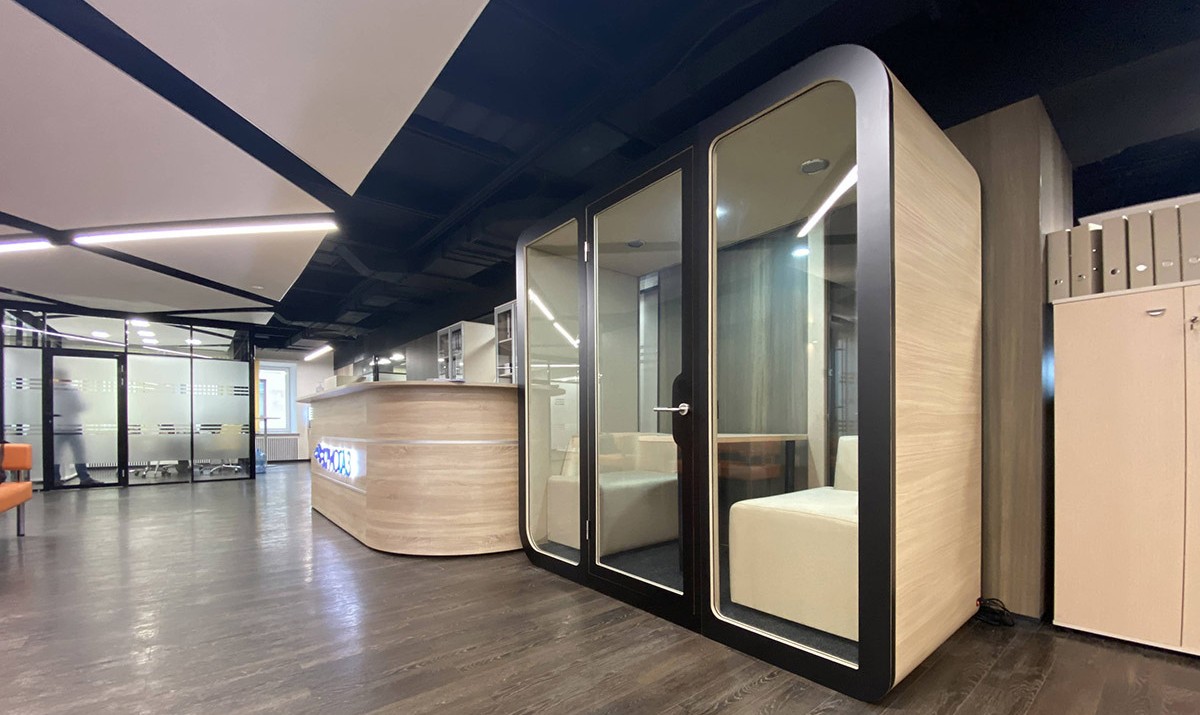 